课程及教师简介 1.《基于联合国报告的全球可持续发展导论》    【课程简介】实现全球可持续发展是联合国一直关注和奋斗的目标。2015年，联合国提出了2030改变世界的17个可持续发展目标，旨在从2015年到2030年间以综合方式彻底解决社会、经济和环境三个维度的发展问题，转向可持续发展道路。全球各国相继制定相关发展计划，推动可持续发展目标的落实。在当代，全球社会发展的研究为我们提供了一个审视世界面临最紧迫问题的机会，同时也为我们展现不同学科在分析和解决社会问题等方面的独特见解。在本课题研究的过程中，我们将带领学生回顾世界各国的发展过程，以及他们是如何基于社会和环境的可持续发展来满足其人民福利需求。教授将以联合国全球可持续发展报告为参照，系统地介绍全球贫困、教育、卫生、性别平等、人口及环境等方面问题的解决方案和发展趋势。除此之外，教授也将分析中国在推动全球可持续发展过程中发挥的重要作用。【教师简介】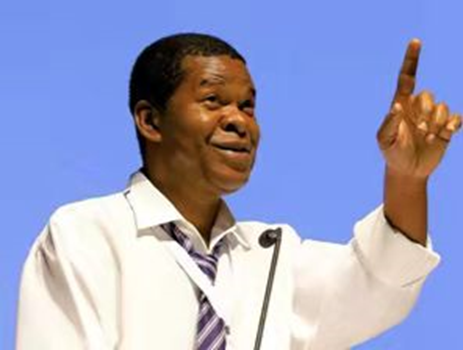 Prof. Eloundou现任康奈尔全球发展系教授，联合国科研小组成员（由联合国秘书长小组提名的一个由15名科学家组成的独立研究小组），该小组负责起草《可持续发展目标报告》的第一份四年期报告。教授的研究议程广泛涉及人口、社会变革和可持续发展之间的相互关系，包括当代人口变化对全球不平等、教育、青年就业、健康、粮食安全和内部冲突的影响。在康奈尔大学任教之前，教授曾在非洲、北美和亚洲任教，在实地研究和政策沟通方面积累了丰富的经验。教授也曾为联合国、世界银行和美国国际开发署提供咨询，并曾在几个专业协会和机构的董事会工作，包括美国人口协会、人口参考局、古特马赫研究所和国际人口科学研究联盟。教授曾获得美国人口协会和比较国际教育学会颁发的教学和著名研究奖、宾夕法尼亚州立大学农业学院颁发的2020年杰出校友奖。    2．《可持续发展目标与国际教育发展》【课程简介】对联合国教科文组织而言，教育作为一项人权和公益事业, 属于优先事项。通过开展制定和实施教育政策方面的能力建设，可协调各国发展高质量和包容的教育系统。在国家层面，联合国教科文组织致力于将全球、地区和国家层面的努力相互对接，推动对话，使公共当局、民间社会、企业界与教育、培训和劳动力市场等利益攸关方相联系。教科文组织还动员捐助者支持各国的教育优先事项。本课题将涉及不同视角下的教育历史、结构和目标，根据教育目标看内容和课题，进行学习评估，并比较不同教育问题的解决方案，以及研究国际教育趋势等。【教师简介】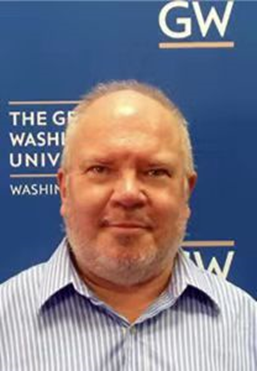 Prof. Williams目前是乔治华盛顿大学国际教育与国际事务教授，同时担任联合国教科文组织官员，联合国教科文组织国际教育项目的负责人。教授除了曾在美国国际开发署非洲局工作了两年外，还在撒哈拉以南非洲做了广泛的教育发展工作。教授目前正在进行一项关于教育和脆弱国家的相关研究，以及一项关于孟加拉国实施全部门援助计划的研究。3.《环境与公共卫生的可持续发展研究》   【课程简介】随着社会的发展和人类文明的进步，人们在商业、工业以及农业等方面取得了显著的成绩。但是现阶段，我们往往只注重于眼前的利益，却忽略了能源的可持续发展及其所带来的环境问题。部分发展中国家一直在以牺牲环境为代价，走“先污染后治理”的老路。然而，经济迅猛发展、生活水平稳步提高的背后却隐藏着巨大的未来发展隐患。所以现今在可持续发展指导下，解决环境及能源问题刻不容缓。人类要冲破对环境和能源的狭隘认知，把人口、资源、环境与能源的发展紧密联系起来，以此协调人类与地球的关系。联合国已经起草了2030可持续发展目标清单（SDGs 2015-2030），以帮助所有国家达成相应目标指导下的发展。其核心有17个主要目标，包含了诸多环境和能源因素，并且这些目标都对区域经济乃至其它全球发展有着重大影响。为了适应不断变化的世界，应对全球气候变化等环境及能源相关问题，本课程将带领大家探索可持续发展、环境质量、环境健康、公共卫生和可再生能源的概念【教师简介】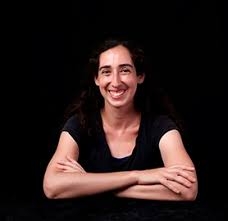 Prof. Chalew约翰霍普金斯大学兼职教授，毕业于约翰霍普金斯大学彭博公共卫生学院环境工程与科学专业，并担任博士后研究员。她也是布伦特清洁空气董事会成员，作为兼职教授开发和教授本科和研究生水平的课程。她的研究重点是纳米颗粒如何成为新兴的饮用水污染物，以及化粪池系统和废水处理厂对饮用水水源的化学污染。她对新兴药品和个人护理产品进行了评估，调查了工程金属纳米粒子对健康的影响，并就水质和非营利性流域协会的数据进行提供咨询。4.《音乐康复治疗与情绪管理》   【课程简介】情绪管理不仅是全球个人发展的关键领域之一，也是弱势群体面临的特殊挑战。人们经常使用音乐来帮助自己管理情绪，但人们并不了解如何更有效地使用音乐。音乐通常与爱、愤怒、悲伤、快乐和压力有关。教授将带领同学们学习如何通过音乐管理自己的情绪。本课程将介绍如何使用音乐来管理五种不同的情绪，包括喜悦、悲伤、爱、愤怒和压力。本课程将用到两个知识体系：音乐治疗和音乐心理学。我们将了解如何研究音乐和情感的关系，然后将学习到音乐治疗师如何将这些知识应用到他们的实践中来，并在教授的带领下探索如何管理不同的情绪。在课程中，教授将分享一些案例并对视频片段进行讨论。在大作业中，学生可以将这些想法应用于构建个人的音乐播放列表。本课程将探索不同的情绪，重点探究如何使用音乐来增强普通人和弱势群体的情感体验。首先，教授将解释音乐心理学家和音乐治疗师处理每种情绪的方法。其次，教授会分享音乐治疗的例子，帮助学生理解如何将这些想法应用于实践。学生在学习完本课程后，将会使用音乐来管理每种情绪，并洞察个人与音乐的关系。【教师简介】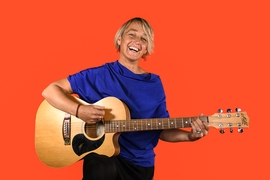 Prof. McFerran目前是墨尔本大学教授，担任墨尔本大学美术与音乐学院副院长，同时也是研究高等学位委员会和副院长研究委员会的成员，研究生研究奖学金委员会的执行成员。教授是音乐、音乐治疗和青少年问题的国际专家。教授是音乐治疗硕士课程项目的负责人，也是国家音乐治疗研究部的主任，教授负责管理一系列探索音乐和青少年的项目。5.《人工智能与现代科技的挑战及治理》   【课程简介】近年来，人工智能技术的在社会生活和工业生产各方面的赋能效果不断刷新人们对它的认知，而与之相伴的是这项技术的快速应用带来的国家安全、经济发展、社会伦理方面的挑战。政策制定者如何有效地平衡技术革命带来的巨大机遇和不可预知的潜在安全风险，如何让治理的手段和法律跟上技术的发展，同时维护国际竞争关系，凝聚国际治理共识。这些不仅成为制定政策时需要面临的紧迫问题，同时也引发大众的广泛讨论。【教师简介】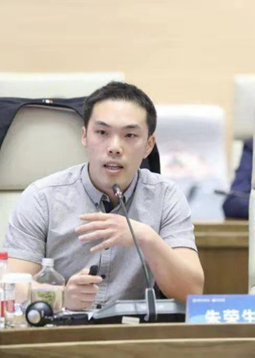 朱荣升研究员担任清华大学战略与安全研究中心助理研究员，主要研究方向涉及国际安全、人工智能全球治理、中美科技竞争。主持项目包含中国博士后科学基金《人工智能的国际安全挑战及其治理研究》和国家社科基金青年项目《人工智能的国际安全挑战与规范演进研究》。荣获社科院日本所第二届“日本研究青年学者论坛”《大陆战略取向作用下的日本东亚合作行为探讨》三等奖。    6．《跨文化艺术创意灵感挖掘》【课程简介】创造性思维和想象力是文化产业中最重要的组成部分，如何激发创造力和想象力则成为了文化产业蓬勃发展的关键性因素。本课题将重点探究如何在实践中激发创意，帮助学生应对创意经济的全球化挑战。在本课题中，教授将从批判主义到实用主义、基于实践的方法，来讲解创意的理论内容，同时结合演讲、视频、视觉实验、互动练习、讨论和案例分析等方式，来帮助学生真正增强其在建筑、视觉艺术、工艺、设计、策展、表演艺术等方面工作的创造性思维和实践知识。在理论学习的基础之上，结合当前全球化和市场驱动的创意经济背景，特别是创新型材料，空间设计和创新技术的不断发展，深入探讨社会和文化、合作形式（建筑师、艺术家、工程师、用户、客户和社区之间的关系）、创意的媒介（素描，模型）、惯例和习惯、交流方式、渠道和预测等多个方面对创造力的影响，从而帮助学生真正了解如何激发创意并进行运用。【教师简介】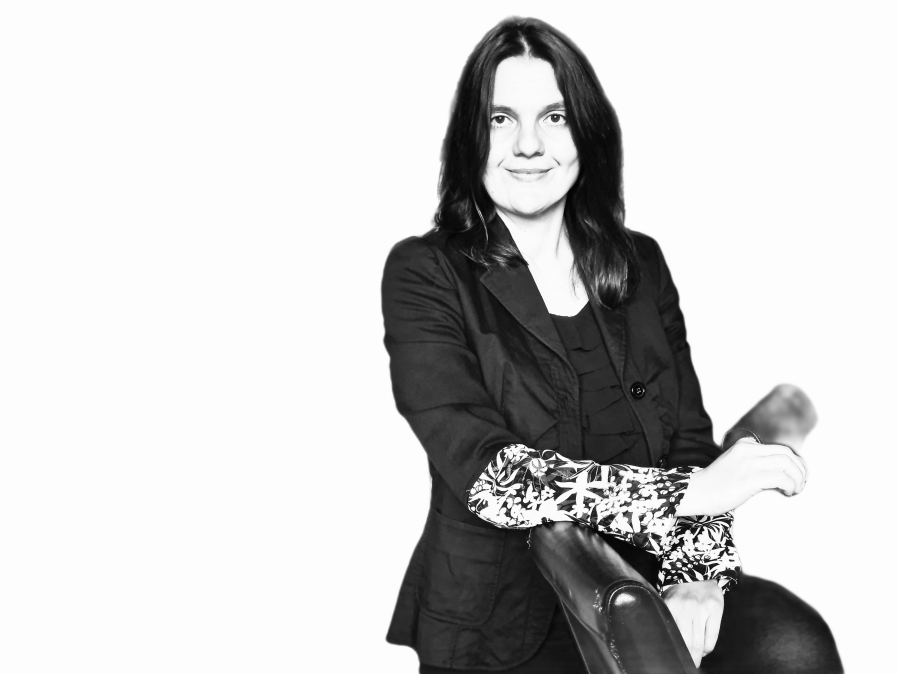 Prof. Yaneva曼彻斯特大学建筑系建筑理论教授，曼彻斯特建筑研究组（MARG）主任，2010年荣获RIBA杰出大学研究奖。曾经分别在普林斯顿大学建筑学院，帕森斯设计学院，都灵理工大学和哥伦比亚大学，瑞典隆德大学担任客座教授。2020年与诺贝尔物理学奖得主共同发表The New Architecture of Science: Learning from Graphene。    7．《全球视野下的疫病、健康与城市建筑》【课程简介】本课程回溯19世纪以来西方对瘟疫传播机理和防治措施的历史演进及其在城市建设上的体现，考察由此形成的公共卫生运动与现代城市规划形成和发展的关联，同时讨论若干与健康、疫病相关的话题：田园城市思想和田园城市运动、进步主义思潮等。在此基础上，论述中国近代以来的卫生工程、医疗设施和城市规划等历史发展，有利深化理解健康与城市及居住环境的关联，充实当前医疗规划和防疫规划工作的理论基础。【教师简介】刘亦师教授C9联盟的副教授，加州伯克利大学博士学位，研究中国近现代建筑史、城市史；近现代建筑保护。曾担任中国建筑学会建筑史学分会中国近代建筑史学术委员会秘书长，发表过数十篇中外建筑学论文。编纂过《中国近代建筑研究与保护》等专著。    8．《新型绿色材料的应用及未来发展》【课程简介】随着社会不断发展，资源、材料和生态环境之间的矛盾日益突出，导致了全球变暖、海洋污染、雾霾、土壤污染等各类生态环境问题。人类赖以生存发展的资源有限，只有依靠先进科技水平，生产潜力和利用率才能得到大幅度提高。材料产业作为关系到国计民生的支柱产业，只有实现其高效利用与绿色制造，才能真正实现可持续发展。其中，环保产业是指在国民经济结构中，以防治环境污染、改善生态环境、保护自然资源为目的而进行的技术产品开发、商业流通、资源利用、信息服务、工程承包等活动的总称；是一个跨产业、跨领域、跨地域，与其他经济部相互交叉、相互渗透的综合性新兴产业。绿色环保材料的研究和应用实践在达成2030可持续发展目标的计划中至关重要。本课程基于可持续发展的理念，向学生讲解材料科学的绿色制造之路。通过介绍对环保材料的生态设计，以及材料生产、加工和废弃过程中对资源、环境的影响，让学生了解到废弃物综合利用的新途径，同时传播有利于可持续发展的新材料理念，以及新型可再生能源等知识，探讨绿色发展理念。本课程蕴含了科学精神、家国情怀、社会责任、价值取向、职业素养、历史文化等诸多因素。【教师简介】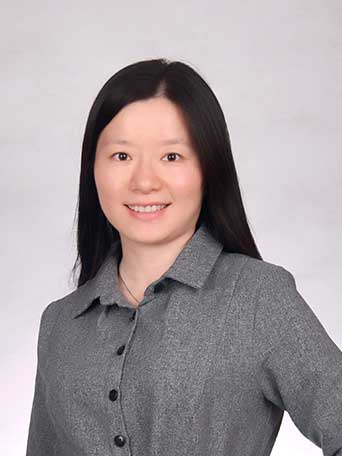 陈珊珊教授现任中国人民大学物理系教授，长期致力于开展新型二维纳米材料的可控制备、物性表征、及器件应用研究。近几年在Nature Materials、Nature Communications等国际期刊上发表了30多篇SCI研究论文，论文被包括Nature, Science在内的SCI收录论文他引2039多次，个人一作单篇最高引用418次。其中有9篇论文入选ESI数据库近十年以来高被引论文(Highly Cited Paper)，2篇个人一作论文入选2013年ESI近两年全球最有影响力论文（Hot Paper）。2013年获全国百篇优秀博士学位论文奖。    9．《整合营销传播：独角兽企业的创建与市场推广》【课程简介】这是一门将数字和软件产品管理知识以及尖端行业案例结合在一起的课程，介绍了整合营销传播的过程，该过程将战略决策与定量分析相结合，评估客户盈利能力，进行市场细分，制定相关营销传播策略，并测量其对客户行为和财务绩效的影响。其核心是在初创企业和大型企业中构建和营销数字产品，为学生提供框架、工具和直接经验，使学生获得构建真实产品的经验，从概念到具有详细功能需求的可操作计划，随时准备进行营销和资助，从而具备成为有效的企业家、营销人员和商业领袖的潜质。营销要素是本课程的重点，讲师将向学生介绍不同的战略框架和营销指标，并帮助学生了解如何制定战略计划，向学生介绍以客户为中心的概念，以及企业如何通过建立相关能力来在当今动态的市场中竞争，从而推动卓越的客户体验。讲师还将带来关于领先科技公司如何制定业务战略、营销战略和受众/渠道/信息战略的最新行业案例研究。【教师简介】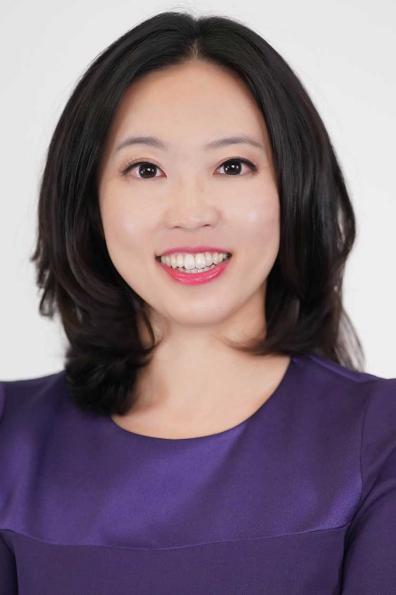 Anya ChengMs.Cheng拥有芝加哥大学工商管理硕士学位和西北大学市场营销硕士学位，现任和西北大学的讲师，也是500 startups的导师和硅谷的企业家。在创立男装租赁订阅初创公司Taelor之前，她领导的产品团队包括Facebook Connected Commerce (Facebook Shopping)、eBay的新兴市场、塔吉特(Target)的移动平板电脑电子商务、麦当劳(McDonald)的全球送餐应用和店内售货亭、西尔斯(Sears)的个性化服务等。Ms.Cheng拥有15年的产品管理和营销经验，拥有20多个行业奖项，包括Webby年度最佳购物应用，同时她也是职业书籍的作者、TED演讲家、拥有7万粉丝的志愿生活教练和多个社会贡献奖的获得者。    10．《可持续发展目标下的新媒体产业》【课程简介】数字技术正在迅速发展，远程工作带来的灵活休闲和工作日程也在飞快地改变媒体消费模式。不同形式的媒体汇聚成新兴的工具，创造出一种独特的“融合”媒体，并在全球各地被广泛应用。许多国家参与到了联合国可持续发展目标议程中。本课程将首先描述融合的概念，并论证融合现象对可持续发展目标实现的促进作用。本课程中涉及的可持续发展目标包括目标四（优质教育）、目标八（体面工作和经济增长）和目标九（工业、创新和基础设施），以此作为研究重点。“新媒体”的概念始于数字化过程以及对数字设备和数字网络的快速访问。同时，人们越来越关注全球贫困、社会内部不平等以及保护和优化资源利用等问题。利用新媒体行业为可持续增长提供机会解决目标八和目标九，因为这些目标着眼于创新促进经济增长。例如，早期采用了全球定位系统和智能手机的呼叫功能，该功能被渔业使用之后，小规模渔民可以与沿海市场交流每日渔获量，让沿海市场知道每天渔获量。该课程将首先探讨新旧媒体运作的传播模式理论基础。其次，回顾可持续发展的基本原则，了解数字媒体的作用以及它如何实现全球可持续发展的愿景。最后，探究新媒体技术和行业可以对可持续发展目标的影响。【教师简介】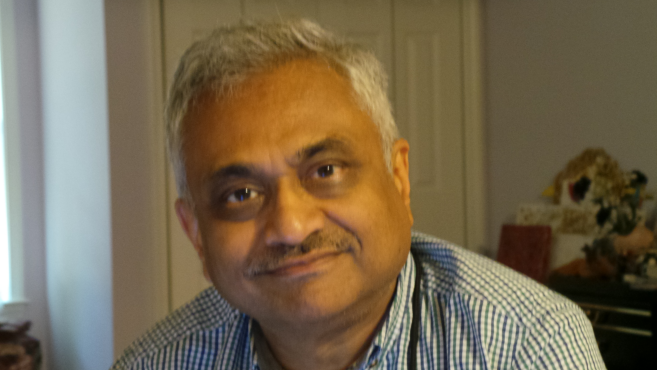 Prof. Ananda Mitra维克森林大学传播学院传播学教授研究媒体、技术、文化、数据收集、数据管理等相关领域NARBS理念发明人管理学习实验室创始人    11．《新兴生物技术发展与全球治理》【课程简介】近年来，新兴生物技术与跨领域高新技术快速融合发展，应用前景广阔，潜在风险突出，生物技术制高点和生物安全能力建设成为大国竞争的新焦点。新冠疫情后，各国生物安全体系的弱点和全球生物安全治理的短板逐渐凸显，进一步催化大国竞争，加大全球治理难度，甚至诱发大国军备竞赛甚至军事冲突，使得生物恐怖威胁、生物技术谬用和滥用风险更趋复杂，生物数据安全和公共卫生治理难度增大。主要大国应从维护人类安全的根本利益出发，明确共同利益，创新合作机制，提供公共产品，切实管控日益严峻的生物安全风险。通过本课程，学生将深入理解药物设计和发现的概念、应用、意义、重要性、未来展望。生物信息学和药物设计学虽然只有短短的数十年历史，但在现代药学研究中它却发挥着越来越重要的作用，尤其在全球健康大环境下有着举足轻重的意义。希望同学们学好这门课程，为未来更广泛的药学和生物技术事业需要各位贡献出自己的力量。【教师简介】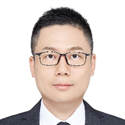 刘博教授生物信息学博士、生物医学工程博士后，留英学者。现任四川大学生物治疗国家重点实验室药理学教授/研究员（博士生导师），独立PI。研究领域：基于细胞自噬创新性靶标的候选药物发现与作用机制研究。迄今，以通讯作者或第一作者在国际知名等期刊上共发表SCI论文110余篇，其中高被引论文7篇；影响因子总计超过900，文章它引共计超过7500次，H index 42。主持国家自然科学基金三项，国家重点研发计划子课题一项，中医药管理局重点研发计划子课题二项，四川省重点研发计划一项，国家重点实验室开放基金项目五项。曾获省部级科技进步奖二等奖两项，中国医药教育协会科技二等奖一项，中华医学会青年科技奖一项。申请发明专利12项（其中授权8项），PCT专利1项；参编学术专著19本。入选Elsevier中国高被引学者和全球顶尖前10万科学家排名。    12．《全球合作模式中的创新与创业》【课程简介】本课题提供了一系列战略创新框架，用于了解创新的含义，采取措施更好地进行管理创新，无论是就职于大公司还是作为创业者。学生将学习关键的创新模型，例如破坏性创新和持续创新——它们是什么，它们如何工作，以及它们应该如何在不同情况下使用。本课题考察了从“传统”到高科技行业的许多创新案例，重点关注创新创业战略管理的企业，从IT行业到钢铁、造船、医药和零售。本课题涵盖讲座、案例分析以及来自相关领域和行业的阅读材料。课程中的哈佛案例，提供在实际环境中整合和应用这些模型提供了研究机会。由于计算和移动设备以及医疗保健领域的创业创新激增，我们将更多地关注这些领域，以及我们可以从它们中系统地学习，同时思考我们如何将其应用于未来。本课题对创新战略管理以及创业和风险投资感兴趣的学生在未来的学习及工作方面非常有帮助。【教师简介】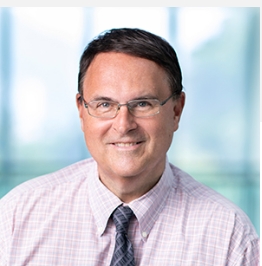 Prof. David Ahlstrom教授是香港中文大学商学院教授，香港中文大学商学院管理系主任，研究范围包括亚洲商业管理和创新创业，在多个国际商业研究、管理类研究和商业风险类期刊及杂志中发表了百余篇研究性文章与评论性文章。从2004年起，担任多个亚太经济管理杂志的资深编辑和咨询顾问。多次受邀在同济大学、厦门大学、上海交通大学等国内知名学府分享学术，连续三年被选录为全球最广获征引研究人员 (选录率仅为0.1%）。13．《国际经济视角分析“一带一路”与可持续发展》【课程简介】本节课从国际经济的角度分析“一带一路”的重要性和“一带一路”与可持续发展的关系。帮助学生理解“一带一路”和国际经济的基本原理；分析内容包括，对世界经济格局的总体判断，中国提出“一带一路”的根本原因；国际贸易对国内外经济的作用，在“一带一路”中取得的具体成果和未来的预期。国际投资促进国家间经济进一步紧密联系，在“一带一路”中将成为促进国家之间国际分工细化的推动力。世界贸易组织（WTO）规则在“一带一路”中的作用，自由贸易协定（FTA）在“一带一路”中的运用及中国园区在“一带一路”中的亮点。在此基础上，本节课分析国家政治制度不同、法律制度不同、商俗习惯不同、风俗习惯不同、文化认知和宗教不同等可能产生的矛盾及其化解方法。【教师简介】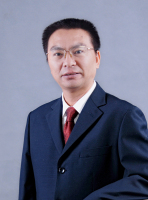 王亚星教授中国人民大学教授、博士生导师。中国教育发展战略学会国际教育专业委员会学术委员，中国服务贸易协会专家委员会委员。专著及主编《国际贸易原理》、《政府采购制度创新》、《中国政府采购的市场化运作》、《国际市场》、《外贸体制改革方略》、《市场经济国际惯例与规范实务指南》、《公安民警WTO知识读本》、《国际贸易理论与政策》等10余部。    14．《国际冲突与危机管理》【课程简介】处理国际危机和冲突一直是国际议程的核心问题。自冷战结束以来，国际冲突演化出了新的形式，需要采取多管齐下的办法，并在它们失去控制之前加以处理。因此，越来越多的学者开始关注探索冲突的解决和转化，从而为当今棘手的冲突提供出路。自从和平与冲突理论建设和平的实践方法出现，人们对这些问题就有着不同的思考。虽然国际关系和国际法等主流学科一直在关注这一领域，但冲突管理、冲突解决和冲突转化等跨学科领域的研究进展中已经形成了一系列的研究方法、机制，以及处理国际冲突的技巧。本课程的主要目标是使学生具备分析性和实践性的知识，掌握处理当今冲突的主要方法，并学习谈判和冲突预防的新进展。该课程将为来自不同领域的学生提供最先进的机会，让他们接触到在各个阶段出现的冲突解决模式。课程探讨了冲突管理与建设和平和可持续发展之间的相互联系。在追溯国际冲突历史沿袭的同时，本课程强调了冷战后的转变，如国际冲突、将洲际争与国家内战牵连起来的危机。本课程将研究当代世界解决冲突的主要方法，特别是联合国维和作为处理国际冲突和危机的主要趋势和发生过的里程碑事件。该课程阐明了持续和平的范围在不断扩大，以及可持续发展目标中所包含的预防冲突的观点。【教师简介】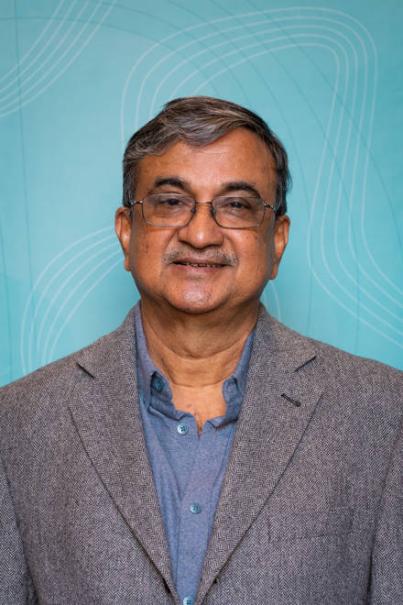 Prof. Priyankar Upadhyaya任联合国教科文组织和平教席，并担任印度一流大学巴纳拉斯印度教大学马拉维亚和平研究中心教授兼主任。2017年，他被任命为奥斯陆国际和平研究所的PRIO全球研究员。他还曾在欧洲和北美的多所大学担任兼职或客座教授以及高级研究员，并在联合国和平大学担任资源人员。曾获得华盛顿伍德罗·威尔逊国际学者中心客座学者奖、高级富布赖特奖、加拿大政府教师研究奖和澳大利亚-印度理事会高级奖学金。教授最近著作《通往预防冲突的漫长和平之路》，为落实国际文化和睦十年（2013-2022年）做出了巨大重大贡献。  16．《报告和论文撰写中常用的研究方法与数据处理》（自费进阶课程）【课程简介】进行合理的研究对于我们认识世界和建立公共政策非常有必要。本课程将系统介绍不同的研究形式和研究方法，包括研究设计、取样和测量工具、数据分析和研究报告撰写，引导学生建立系统且高效的研究框架。本课程还将通过讨论如何批判其它类型的研究，帮助同学们思考如何开展适合自己的研究方案，希望带来更有意义的成果，例如成功申请研究经费和为公共政策的建立奠定基础。在本课程中，我们还将介绍研究报告从构思到撰写的主要步骤。【教师简介】Prof. Talia E. Abbott Chalew约翰霍普金斯大学和普渡大学全球兼职教授，毕业于约翰霍普金斯大学彭博公共卫生学院环境工程与科学专业，并担任博士后研究员。她也是布伦特清洁空气董事会成员，作为兼职教授开发和教授本科和研究生水平的课程。她的研究重点是纳米颗粒如何成为新兴的饮用水污染物，以及化粪池系统和废水处理厂对饮用水水源的化学污染。她对新兴药品和个人护理产品进行了评估，调查了工程金属纳米粒子对健康的影响，并就水质和非营利性流域协会的数据进行提供咨询。教授曾发表十余篇论文，如《水动力直径对多孔膜筛选水性碳纳米管的影响》、《膜水处理预混凝过程中铝腐殖质胶体的形成:机制和影响》等。